ИСТОРИЧЕСКАЯ СПРАВКАоб объекте культурного наследияОБЪЕКТ КУЛЬТУРНОГО НАСЛЕДИЯ РЕГИОНАЛЬНОГО ЗНАЧЕНИЯ«Здание профтехучилища № 9. В этом здании, в школе фабрично-заводского обучения при ст. Тула с 1930 по 1932 гг. учился дважды Герой Советского Союза Борис Феоктистович Сафонов. Героически погибший в бою с немецко-фашистскими захватчиками 30 мая 1942 г.»г. Тула, Демонстрации ул., д. 52 лит. А, А1, А2ОБЪЕКТ КУЛЬТУРНОГО НАСЛЕДИЯ РЕГИОНАЛЬНОГО ЗНАЧЕНИЯ«Здание профтехучилища № 9. В этом здании, в школе фабрично-заводского обучения при ст. Тула с 1930 по 1932 гг. учился дважды Герой Советского Союза Борис Феоктистович Сафонов. Героически погибший в бою с немецко-фашистскими захватчиками 30 мая 1942 г.»г. Тула, Демонстрации ул., д. 52 лит. А, А1, А2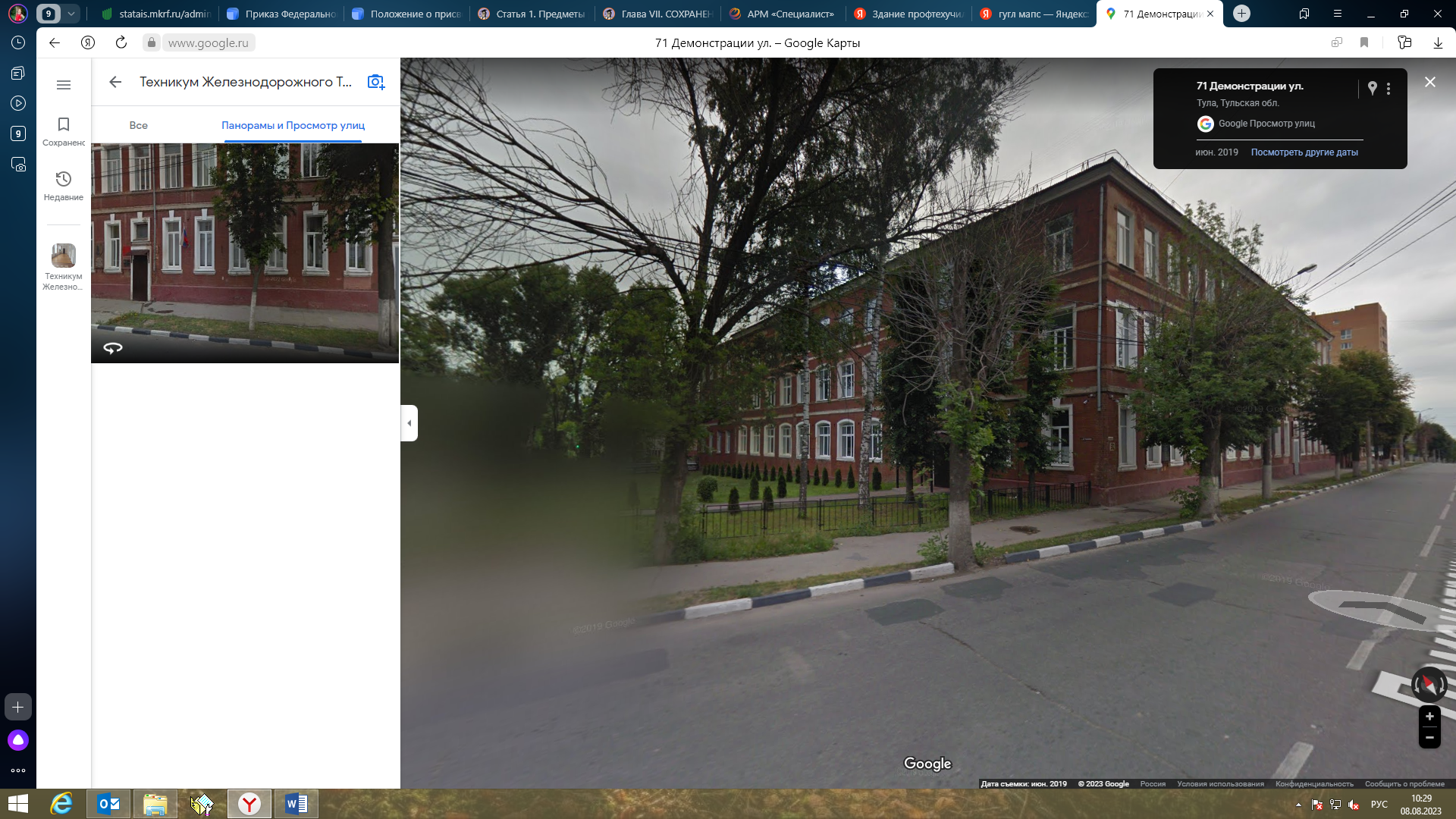 Правовой акт о постановке на государственную охрану:решение исполнительного комитета Тульского областного Совета депутатов трудящихся от 09.04.1969г. №6-294 «Об улучшении постановки дела охраны, эксплуатации и учета памятников истории и культуры»Местоположение (геолокация):  54.190973, 37.585817История создания памятника. События, с которыми он связанВ этом здании, в школе фабрично-заводского обучения при ст. Тула с 1930 по 1932 гг. учился дважды Герой Советского Союза Борис Феоктистович Сафонов. Героически погибший в бою с немецко-фашистскими захватчиками 30 мая 1942 г.